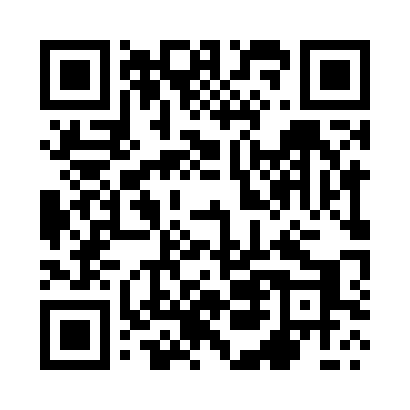 Prayer times for Dzikow Nowy, PolandMon 1 Apr 2024 - Tue 30 Apr 2024High Latitude Method: Angle Based RulePrayer Calculation Method: Muslim World LeagueAsar Calculation Method: HanafiPrayer times provided by https://www.salahtimes.comDateDayFajrSunriseDhuhrAsrMaghribIsha1Mon4:096:0412:324:597:018:492Tue4:066:0212:325:017:028:513Wed4:046:0012:315:027:048:534Thu4:015:5712:315:037:068:555Fri3:585:5512:315:047:078:576Sat3:565:5312:305:057:098:597Sun3:535:5112:305:067:109:018Mon3:505:4912:305:077:129:039Tue3:475:4712:305:087:139:0510Wed3:445:4512:295:107:159:0811Thu3:425:4212:295:117:179:1012Fri3:395:4012:295:127:189:1213Sat3:365:3812:295:137:209:1414Sun3:335:3612:285:147:219:1715Mon3:305:3412:285:157:239:1916Tue3:275:3212:285:167:249:2117Wed3:245:3012:285:177:269:2418Thu3:225:2812:275:187:289:2619Fri3:195:2612:275:197:299:2820Sat3:165:2412:275:207:319:3121Sun3:135:2212:275:217:329:3322Mon3:105:2012:275:227:349:3623Tue3:075:1812:265:237:369:3824Wed3:045:1612:265:247:379:4125Thu3:015:1412:265:257:399:4326Fri2:585:1212:265:267:409:4627Sat2:545:1012:265:277:429:4928Sun2:515:0912:265:287:439:5129Mon2:485:0712:255:297:459:5430Tue2:455:0512:255:307:469:57